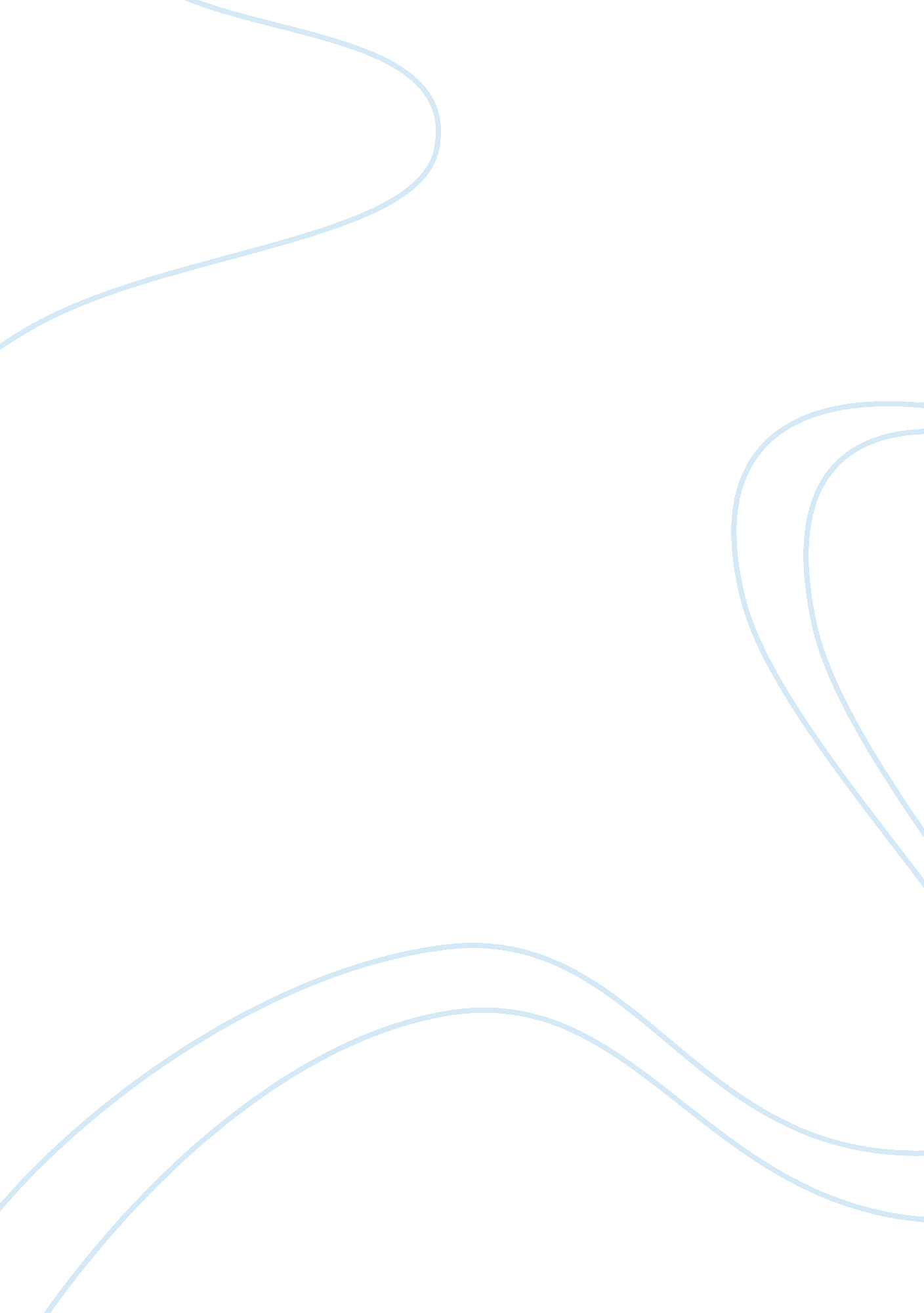 Prejudices acts of the education systemBusiness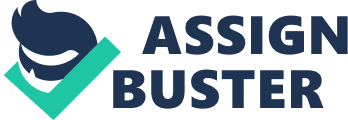 Something that has been on my mind recently is the American Education System. How students are graduating, but are not ready for the real world and how teachers are just trying to get payed and don’t care about the education that the students need for a brighter future. So many things are wrong with the Education System that I feel people need to shed some light onto. Well, first off I would just like to say that I have nothing against college or education. I find education to be very important, but what’s wrong with education is the way it’s taught. Why do students think the way that they do? Why do students think, “ Oh, you have to do this and do that in order to be successful.” Why do students have the mindset that if you don’t have a good grade, you will fail at life. Igo to school at Greene County Tech Junior High, located in Paragould, Arkansas. I’m only a freshman, but I feel as if I have a good understanding of how students feel about school. I personally know some teachers that have “ taught” me, that were not actually interested in teaching me. You know those teachers that just tell you to find the answers in the book. Do it yourself, study, and you won’t fail. The teachers that get agitated when you’re asking a simple question, that literally encourage you to ask questions and when you do they treat you like you’re stupid. They could care less if you get an A or not. I mean, it’s your life not theirs. Then there’s the coaches, they care about what game the student athletes are gonna play, trying to make money, because they’re young. Teaching was probably their last option. They want to be a coach, not a teacher. So many bright students who have so much potential, that could change the world, are scared of failure because of what they have been told their whole life. So many bright students, staying up till 2 A. M. studying themselves to death, just to get a good grade and when they don’t they feel like a failure. I always ask my mother, “ Why do I have to study subjects and learn things that I will probably never use?” She always takes a minute, sighs, and tells me “ Well, in order to get a good job you need a degree and to get a degree you need good grades.” Students, how many dates, problems, equations, and subjects did you memorize right before an exam just to never use it again? You don’t care about the knowledge you’re learning. You care about the percentage of your grade. We all have different abilities, thought processes, and genes. So, why is a class full of individuals tested by the same means? Students feel hopeless and empty-headed just because they forgot to study or couldn’t find the sum of an equation. The majority of people feel as if their grades give them their worth, but if you don’t find something that gives a spark in your heart, all the knowledge in the world is useless. You can’t let society tell you your worth, this is the same society that thinks abortion is wrong but then looks down on teenage parents. A society that preaches higher education but raises college tuitions every single year. Go to school, find what you love, get a job that you will actually enjoy, and live your life. YOU are responsible for YOUR future and life. Live it to the fullest. Don’t just stop chasing your dreams, because you’re scared of failure. 